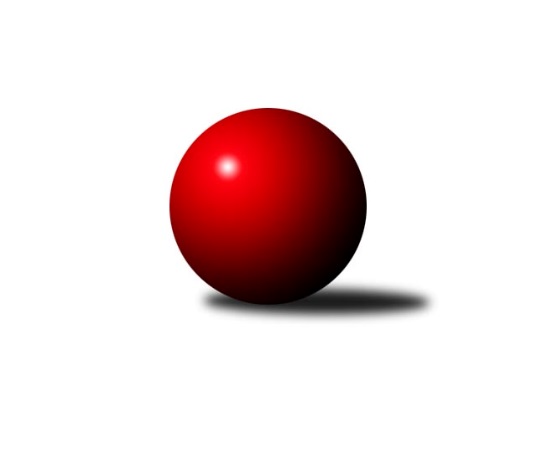 Č.17Ročník 2012/2013	6.3.2013Nejlepšího výkonu v tomto kole: 2416 dosáhlo družstvo: TJ Unie Hlubina EOkresní přebor Ostrava 2012/2013Výsledky 17. kolaSouhrnný přehled výsledků:TJ Unie Hlubina E	- TJ Unie Hlubina˝D˝	14:2	2416:2359		4.3.TJ Sokol Michálkovice ˝B˝	- TJ VOKD Poruba˝E˝	10:6	2186:2210		4.3.TJ Sokol Bohumín D	- TJ Sokol Bohumín˝C˝	8:8	2355:2338		5.3.SKK Ostrava˝D˝	- TJ Unie Hlubina C	0:16	2142:2384		6.3.TJ VOKD Poruba C	- SKK Ostrava C	10:6	2325:2235		6.3.Tabulka družstev:	1.	TJ Sokol Bohumín˝C˝	15	13	1	1	176 : 64 	 	 2394	27	2.	TJ Unie Hlubina C	15	12	0	3	167 : 73 	 	 2368	24	3.	TJ VOKD Poruba C	16	11	0	5	164 : 92 	 	 2373	22	4.	SKK Ostrava C	15	11	0	4	141 : 99 	 	 2319	22	5.	TJ VOKD Poruba˝E˝	15	8	0	7	134 : 106 	 	 2300	16	6.	TJ Sokol Michálkovice ˝B˝	16	7	2	7	128 : 128 	 	 2256	16	7.	TJ Unie Hlubina˝D˝	16	7	0	9	102 : 154 	 	 2149	14	8.	TJ Sokol Bohumín D	16	6	1	9	113 : 143 	 	 2250	13	9.	SKK Ostrava˝D˝	16	5	2	9	119 : 137 	 	 2242	12	10.	TJ Unie Hlubina E	15	2	0	13	83 : 157 	 	 2121	4	11.	TJ Unie Hlubina˝F˝	15	0	0	15	33 : 207 	 	 2038	0Podrobné výsledky kola:	 TJ Unie Hlubina E	2416	14:2	2359	TJ Unie Hlubina˝D˝	Pavel Rybář	 	 132 	 136 		268 	 0:2 	 399 	 	199 	 200		Zdeňka Lacinová	Veronika Štěrbová	 	 209 	 219 		428 	 2:0 	 413 	 	206 	 207		František Sedláček	Pavel Krompolc	 	 202 	 262 		464 	 2:0 	 399 	 	204 	 195		Hana Vlčková	Karel Svoboda	 	 207 	 220 		427 	 2:0 	 373 	 	172 	 201		Oldřich Neuverth	Libor Mendlík	 	 202 	 196 		398 	 2:0 	 388 	 	190 	 198		Koloman Bagi	Lubomír Jančar	 	 222 	 209 		431 	 2:0 	 387 	 	202 	 185		Božena Olšovskározhodčí: Nejlepší výkon utkání: 464 - Pavel Krompolc	 TJ Sokol Michálkovice ˝B˝	2186	10:6	2210	TJ VOKD Poruba˝E˝	Jiří Řepecký	 	 193 	 186 		379 	 2:0 	 370 	 	172 	 198		Zdeněk Mžik	Tomáš Papala	 	 186 	 175 		361 	 2:0 	 321 	 	169 	 152		Lukáš Skřipek	Martin Ščerba	 	 182 	 196 		378 	 2:0 	 376 	 	203 	 173		Vojtěch Turlej	Petr Řepecky	 	 188 	 190 		378 	 2:0 	 365 	 	157 	 208		František Hájek	Karel Procházka	 	 175 	 146 		321 	 0:2 	 411 	 	213 	 198		Jakub Hájek	Josef Paulus	 	 178 	 191 		369 	 2:0 	 367 	 	189 	 178		Zdeněk Hebdarozhodčí: Nejlepší výkon utkání: 411 - Jakub Hájek	 TJ Sokol Bohumín D	2355	8:8	2338	TJ Sokol Bohumín˝C˝	Jan Stuš	 	 175 	 217 		392 	 0:2 	 394 	 	215 	 179		Pavel Plaček	Dalibor Hamrozy	 	 213 	 213 		426 	 2:0 	 382 	 	199 	 183		Vlastimil Pacut	Kamila Vichrová	 	 198 	 196 		394 	 2:0 	 378 	 	181 	 197		Alfréd Herman	Martin Ševčík	 	 186 	 191 		377 	 0:2 	 379 	 	182 	 197		Jan Zaškolný	Václav Kladiva	 	 189 	 202 		391 	 0:2 	 406 	 	191 	 215		Lubomír Richter	Miroslava Ševčíková	 	 169 	 206 		375 	 0:2 	 399 	 	190 	 209		René Světlíkrozhodčí: Nejlepší výkon utkání: 426 - Dalibor Hamrozy	 SKK Ostrava˝D˝	2142	0:16	2384	TJ Unie Hlubina C	Jaroslav Šproch	 	 175 	 163 		338 	 0:2 	 372 	 	197 	 175		Petr Tomaňa	Jaroslav Čapek	 	 150 	 196 		346 	 0:2 	 424 	 	215 	 209		Eva Marková	Antonín Pálka	 	 152 	 188 		340 	 0:2 	 378 	 	195 	 183		Karel Kudela	Jiří Koloděj	 	 195 	 193 		388 	 0:2 	 409 	 	213 	 196		Rudolf Riezner	Miroslav Koloděj	 	 190 	 179 		369 	 0:2 	 418 	 	216 	 202		Lenka Raabová	Petr Šebestík	 	 174 	 187 		361 	 0:2 	 383 	 	196 	 187		Pavel Marekrozhodčí: Nejlepší výkon utkání: 424 - Eva Marková	 TJ VOKD Poruba C	2325	10:6	2235	SKK Ostrava C	Helena Hýžová	 	 179 	 186 		365 	 2:0 	 364 	 	204 	 160		Tomáš Kubát	Richard Šimek	 	 205 	 210 		415 	 2:0 	 380 	 	204 	 176		Miroslav Heczko	Helena Martinčáková	 	 189 	 197 		386 	 0:2 	 388 	 	197 	 191		Michal Blinka	Jaroslav Hrabuška	 	 202 	 201 		403 	 0:2 	 419 	 	203 	 216		Miroslav Futerko	Antonín Chalcář	 	 173 	 186 		359 	 0:2 	 368 	 	178 	 190		Dominik Bohm	Roman Klímek	 	 207 	 190 		397 	 2:0 	 316 	 	161 	 155		Rostislav Hrbáčrozhodčí: Nejlepší výkon utkání: 419 - Miroslav FuterkoPořadí jednotlivců:	jméno hráče	družstvo	celkem	plné	dorážka	chyby	poměr kuž.	Maximum	1.	Jakub Hájek 	TJ VOKD Poruba˝E˝	416.81	289.6	127.3	5.9	4/5	(448)	2.	Jiří Koloděj 	SKK Ostrava˝D˝	411.66	284.3	127.4	5.4	5/5	(429)	3.	Pavel Plaček 	TJ Sokol Bohumín˝C˝	408.75	279.0	129.8	5.0	4/4	(458)	4.	Miroslav Futerko 	SKK Ostrava C	408.17	283.4	124.8	6.5	4/5	(437)	5.	Jaroslav Hrabuška 	TJ VOKD Poruba C	407.87	283.7	124.1	6.3	5/5	(445)	6.	Zdeněk Zhýbala 	TJ Sokol Michálkovice ˝B˝	407.09	282.2	124.9	6.0	5/5	(438)	7.	Václav Rábl 	TJ Unie Hlubina C	405.93	281.9	124.1	7.2	5/5	(449)	8.	Roman Honl 	TJ Sokol Bohumín˝C˝	405.90	287.0	118.9	5.3	4/4	(452)	9.	Roman Klímek 	TJ VOKD Poruba C	405.45	282.8	122.7	6.5	5/5	(427)	10.	Pavel Marek 	TJ Unie Hlubina C	405.33	281.5	123.9	5.2	5/5	(470)	11.	Richard Šimek 	TJ VOKD Poruba C	405.00	280.4	124.6	4.9	5/5	(457)	12.	Radek Říman 	TJ Sokol Michálkovice ˝B˝	404.00	282.9	121.1	8.0	4/5	(417)	13.	Lubomír Richter 	TJ Sokol Bohumín˝C˝	402.41	282.0	120.4	7.2	4/4	(436)	14.	Michal Blinka 	SKK Ostrava C	401.92	282.7	119.2	8.1	5/5	(431)	15.	Karel Kudela 	TJ Unie Hlubina C	401.10	286.0	115.1	8.5	5/5	(468)	16.	René Světlík 	TJ Sokol Bohumín˝C˝	399.56	281.5	118.1	6.6	4/4	(426)	17.	Rudolf Riezner 	TJ Unie Hlubina C	399.42	277.7	121.8	5.1	5/5	(452)	18.	Zdeněk Mžik 	TJ VOKD Poruba˝E˝	396.77	277.8	119.0	7.7	5/5	(430)	19.	Alfréd Herman 	TJ Sokol Bohumín˝C˝	396.16	278.7	117.5	8.8	4/4	(436)	20.	Eva Marková 	TJ Unie Hlubina C	395.07	279.5	115.5	9.3	5/5	(451)	21.	Jan Stuš 	TJ Sokol Bohumín D	394.26	273.2	121.1	8.7	5/5	(426)	22.	Jan Zaškolný 	TJ Sokol Bohumín˝C˝	393.71	273.6	120.1	8.2	4/4	(438)	23.	Pavel Hrabec 	TJ VOKD Poruba C	393.63	271.9	121.7	5.8	4/5	(444)	24.	Josef Paulus 	TJ Sokol Michálkovice ˝B˝	393.10	270.9	122.2	8.8	5/5	(429)	25.	Miroslav Heczko 	SKK Ostrava C	392.88	277.9	115.0	7.9	4/5	(434)	26.	Jiří Řepecký 	TJ Sokol Michálkovice ˝B˝	392.79	274.9	117.9	8.5	5/5	(424)	27.	Vojtěch Turlej 	TJ VOKD Poruba˝E˝	392.66	277.7	114.9	8.4	5/5	(419)	28.	Dominik Bohm 	SKK Ostrava C	390.73	275.6	115.1	8.2	5/5	(431)	29.	Zdeněk Hebda 	TJ VOKD Poruba˝E˝	390.45	275.2	115.2	8.3	5/5	(425)	30.	Helena Hýžová 	TJ VOKD Poruba C	390.18	273.3	116.9	7.6	5/5	(417)	31.	Václav Kladiva 	TJ Sokol Bohumín D	386.54	273.4	113.2	9.8	5/5	(462)	32.	Tomáš Kubát 	SKK Ostrava C	384.57	266.0	118.6	8.2	5/5	(411)	33.	Jan Kohutek 	TJ Sokol Bohumín D	384.38	264.9	119.4	10.1	4/5	(411)	34.	Petr Šebestík 	SKK Ostrava˝D˝	383.04	271.3	111.8	10.4	4/5	(437)	35.	Helena Martinčáková 	TJ VOKD Poruba C	382.93	272.8	110.2	10.8	5/5	(419)	36.	František Hájek 	TJ VOKD Poruba˝E˝	380.38	268.7	111.6	10.8	5/5	(431)	37.	Jaroslav Čapek 	SKK Ostrava˝D˝	378.25	269.4	108.9	9.8	4/5	(412)	38.	Hana Vlčková 	TJ Unie Hlubina˝D˝	377.88	268.0	109.8	9.1	5/5	(443)	39.	Miroslav Koloděj 	SKK Ostrava˝D˝	376.36	271.1	105.3	10.8	5/5	(416)	40.	Pavel Krompolc 	TJ Unie Hlubina E	375.88	260.2	115.7	7.5	5/5	(464)	41.	Karel Svoboda 	TJ Unie Hlubina E	375.56	263.9	111.6	9.5	5/5	(427)	42.	Rostislav Hrbáč 	SKK Ostrava C	373.27	267.9	105.3	11.2	4/5	(428)	43.	Lukáš Světlík 	TJ Sokol Bohumín D	370.89	263.9	107.0	8.9	5/5	(410)	44.	Koloman Bagi 	TJ Unie Hlubina˝D˝	369.56	272.5	97.1	12.1	5/5	(432)	45.	Oldřich Neuverth 	TJ Unie Hlubina˝D˝	368.44	264.9	103.6	11.2	4/5	(437)	46.	Michaela Černá 	TJ Unie Hlubina˝F˝	366.41	266.0	100.4	14.6	4/5	(449)	47.	Maxim Bedarev 	TJ Unie Hlubina˝F˝	365.96	262.9	103.1	11.3	5/5	(439)	48.	Jan Petrovič 	TJ Unie Hlubina E	365.13	270.0	95.2	12.5	5/5	(438)	49.	Andrea Rojová 	TJ Sokol Bohumín D	364.75	266.6	98.1	11.3	4/5	(429)	50.	Petr Tomaňa 	TJ Unie Hlubina C	364.58	263.4	101.2	12.5	5/5	(426)	51.	Antonín Pálka 	SKK Ostrava˝D˝	362.40	264.6	97.8	12.4	5/5	(391)	52.	Kamila Vichrová 	TJ Sokol Bohumín D	362.36	265.5	96.8	12.4	4/5	(400)	53.	Ladislav Mrakvia 	TJ VOKD Poruba˝E˝	360.25	263.1	97.2	14.4	4/5	(405)	54.	Veronika Štěrbová 	TJ Unie Hlubina E	356.96	265.2	91.7	14.2	5/5	(428)	55.	Bohumil Klimša 	SKK Ostrava˝D˝	356.25	259.6	96.6	15.2	4/5	(403)	56.	František Sedláček 	TJ Unie Hlubina˝D˝	353.18	259.4	93.8	13.6	5/5	(427)	57.	Markéta Kohutková 	TJ Sokol Bohumín D	352.83	256.8	96.0	13.6	5/5	(407)	58.	Jiří Štroch 	TJ Unie Hlubina E	351.87	258.0	93.8	13.2	5/5	(404)	59.	Libor Pšenica 	TJ Unie Hlubina˝F˝	348.58	253.7	94.9	13.1	5/5	(422)	60.	Petra Jurášková 	TJ Sokol Michálkovice ˝B˝	343.00	247.6	95.4	12.8	4/5	(389)	61.	Zdeňka Lacinová 	TJ Unie Hlubina˝D˝	338.70	238.9	99.9	12.0	5/5	(404)	62.	Daniel Herák 	TJ Unie Hlubina˝F˝	337.52	245.8	91.8	15.1	5/5	(387)	63.	Lukáš Skřipek 	TJ VOKD Poruba˝E˝	334.58	247.8	86.8	15.4	4/5	(365)	64.	Božena Olšovská 	TJ Unie Hlubina˝D˝	333.38	246.1	87.3	17.3	5/5	(401)	65.	Anna Káňová 	TJ Unie Hlubina˝F˝	330.27	249.7	80.5	17.6	5/5	(401)	66.	Eva Michňová 	TJ Unie Hlubina˝F˝	312.21	235.0	77.3	21.7	4/5	(399)	67.	Irena Šafárová 	TJ Unie Hlubina˝F˝	309.13	229.6	79.5	19.8	4/5	(388)		Radmila Pastvová 	TJ Unie Hlubina˝D˝	412.00	289.0	123.0	4.0	1/5	(412)		Emilie Deigruberová 	TJ VOKD Poruba˝E˝	407.00	301.0	106.0	8.0	1/5	(407)		Dalibor Hamrozy 	TJ Sokol Bohumín D	405.17	280.2	125.0	3.8	2/5	(426)		Jiří Břeska 	TJ Unie Hlubina˝F˝	402.00	278.3	123.7	5.7	1/5	(425)		Lubomír Jančar 	TJ Unie Hlubina E	400.92	276.7	124.3	8.0	3/5	(432)		Josef Navalaný 	TJ Unie Hlubina C	400.83	286.5	114.3	8.5	1/5	(431)		Libor Mendlík 	TJ Unie Hlubina E	395.33	271.3	124.0	9.1	3/5	(433)		Josef Lariš 	TJ Unie Hlubina E	393.67	279.7	114.0	9.3	1/5	(414)		Miroslav Bohm 	SKK Ostrava˝D˝	389.00	277.0	112.0	13.0	1/5	(389)		Lenka Raabová 	TJ Unie Hlubina C	388.40	271.7	116.7	7.3	3/5	(425)		Martin Ševčík 	TJ Sokol Bohumín D	387.00	276.5	110.5	12.0	2/5	(396)		Alena Koběrová 	TJ Unie Hlubina˝D˝	386.26	279.5	106.7	9.0	3/5	(430)		Libor Žíla 	TJ VOKD Poruba C	385.78	270.6	115.2	9.3	3/5	(406)		Oldřich Stolařík 	SKK Ostrava C	382.83	274.0	108.8	12.3	2/5	(422)		Gabriela Káňová 	TJ Unie Hlubina˝F˝	381.50	273.5	108.0	10.0	1/5	(384)		Miroslava Ševčíková 	TJ Sokol Bohumín D	381.50	285.5	96.0	14.5	2/5	(388)		Kateřina Honlová 	TJ Sokol Bohumín D	376.50	289.0	87.5	12.0	1/5	(396)		Antonín Chalcář 	TJ VOKD Poruba C	375.08	267.3	107.8	12.2	2/5	(414)		Vladimír Malovaný 	SKK Ostrava C	374.00	265.0	109.0	16.0	1/5	(374)		Martin Liška 	SKK Ostrava˝D˝	372.00	260.0	112.0	10.0	1/5	(372)		Pavel Kubina 	SKK Ostrava˝D˝	371.75	272.0	99.8	11.0	2/5	(389)		Marek Číž 	TJ VOKD Poruba˝E˝	370.83	268.8	102.1	14.8	2/5	(413)		Jaroslav Šproch 	SKK Ostrava˝D˝	364.42	268.9	95.5	14.3	2/5	(400)		David Koprovský 	TJ Sokol Michálkovice ˝B˝	362.56	251.6	111.0	9.6	3/5	(369)		Karolina Chodurová 	SKK Ostrava C	358.50	260.1	98.4	9.9	2/5	(382)		Tomáš Papala 	TJ Sokol Michálkovice ˝B˝	351.63	255.0	96.6	14.3	2/5	(375)		Pavel Chodura 	SKK Ostrava C	349.33	254.2	95.2	12.5	2/5	(377)		Martin Ščerba 	TJ Sokol Michálkovice ˝B˝	348.17	257.2	91.0	11.9	3/5	(387)		Petr Řepecky 	TJ Sokol Michálkovice ˝B˝	343.52	253.1	90.4	16.7	3/5	(379)		Jaroslav Karas 	TJ Sokol Michálkovice ˝B˝	341.00	256.3	84.7	15.3	3/5	(373)		Karel Procházka 	TJ Sokol Michálkovice ˝B˝	337.42	250.8	86.7	15.8	3/5	(372)		Tereza Vargová 	SKK Ostrava˝D˝	337.17	241.0	96.2	15.8	2/5	(363)		Ivana Kortová 	SKK Ostrava˝D˝	336.50	245.3	91.3	13.3	2/5	(353)		Vlastimil Pacut 	TJ Sokol Bohumín˝C˝	336.25	252.5	83.8	18.8	2/4	(382)		Pavel Rybář 	TJ Unie Hlubina E	298.67	233.3	65.3	25.2	3/5	(372)		Martin Štěrba 	TJ Sokol Michálkovice ˝B˝	297.00	222.0	75.0	23.0	1/5	(297)Sportovně technické informace:Starty náhradníků:registrační číslo	jméno a příjmení 	datum startu 	družstvo	číslo startu
Hráči dopsaní na soupisku:registrační číslo	jméno a příjmení 	datum startu 	družstvo	Program dalšího kola:18. kolo11.3.2013	po	17:00	TJ Unie Hlubina˝F˝ - TJ Unie Hlubina E	11.3.2013	po	17:00	TJ Sokol Bohumín˝C˝ - SKK Ostrava˝D˝	12.3.2013	út	17:00	SKK Ostrava C - TJ Sokol Bohumín D	12.3.2013	út	17:00	TJ VOKD Poruba˝E˝ - TJ Unie Hlubina˝D˝	13.3.2013	st	17:00	TJ Unie Hlubina C - TJ Sokol Michálkovice ˝B˝	Nejlepší šestka kola - absolutněNejlepší šestka kola - absolutněNejlepší šestka kola - absolutněNejlepší šestka kola - absolutněNejlepší šestka kola - dle průměru kuželenNejlepší šestka kola - dle průměru kuželenNejlepší šestka kola - dle průměru kuželenNejlepší šestka kola - dle průměru kuželenNejlepší šestka kola - dle průměru kuželenPočetJménoNázev týmuVýkonPočetJménoNázev týmuPrůměr (%)Výkon3xPavel KrompolcHlubina E4641xPavel KrompolcHlubina E115.944642xLubomír JančarHlubina E4314xJakub HájekVOKD E113.544111xVeronika ŠtěrbováHlubina E4283xEva MarkováHlubina C112.334241xKarel SvobodaHlubina E4273xMiroslav FuterkoSKK C111.334191xDalibor HamrozyBohumín D4262xLenka RaabováHlubina C110.744184xEva MarkováHlubina C4249xRichard ŠimekVOKD C110.27415